Утверждаю:                 Заведующий МБДОУ №10               ____________Каргиева З.Б.                                                                                «_____»___________2022г.Развлечение«День знаний с клоуном Тимошей» для старших и подготовительных групп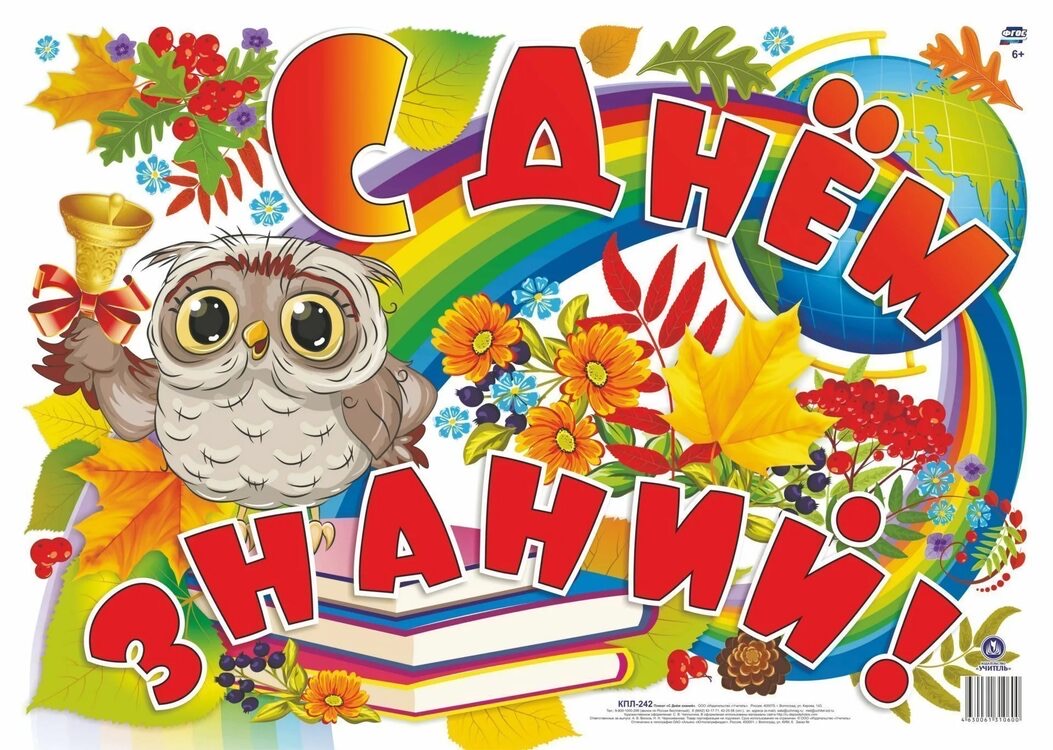 Музыкальный руководитель: Кулова Э.К.Под музыку встречаем детей и родителей на улице.Ведущая: Здравствуйте, взрослые! Здравствуйте, дети!Очень мы рады сегодняшней встречи!Давайте наш праздник скорей начинать,С улыбкой и радостью петь и играть!Давайте сейчас поприветствуем друг друга! Я вам сейчас буду зачитывать строчку, а вы будете её продолжать и кричать: «Привет!»Игра-кричалка «Привет».- Когда встречаем мы рассвет,Мы говорим ему … (Привет)-С улыбкой солнце дарит свет,Нам посылая свой … (привет)- При встрече через много летВы крикнете друзьям … (привет)И улыбнутся вам в ответОт слова доброго … (привет)- И вы запомните советДарите всем друзьям … (привет)Давайте дружно все в ответДруг другу скажем мы … Привет!Ведущая: Молодцы! Сразу видно, что здесь все рады другу. А чтобы поднять себе настроение, я предлагаю всем разминку «Если весело живется». Согласны?Песня –разминка «Если Весело живется!» с движениями.Ведущая: Вот лето закончилось, вы в садик спешите,Что же за праздник сегодня, скажите? (1 Сентября, День знаний.)Мы поздравляем всех с праздником! 1 сентября – школы открывают двери для всех учеников. Все девочки и мальчики начинают учиться, чтобы узнать много нового и интересного. И наш детский сад встречает ребят. Здесь вас ждут новые знания, открытия и новые друзья!Ведущая: А ещё детки нашего детского сада подготовили стихотворения. Выходите, ребята, прочтите нам стихи. А мы, с остальными детьми, вас внимательно послушаем.Стихи:1. Садик двери распахнул 
    Снова нас встречает 
    Кто и где как отдохнул
    Скоро он узнает!2. Малыши – крепыши
    Подросли немного
    Поздравляем от души    В добрую дорогу!3. Быстро пролетело лето    Вот и осень на дворе    В детский сад с большим букетом     Мы приходим в сентябре.4. А пока мы в детский садик     Будем по утрам ходить     Будем тоже заниматься    Песни и стихи учить.5. И у нас в саду веселье     Начался учебный год    Поздравляем всех с днем знаний    Много нового нас ждет!6. Мы рисуем, вырезаем   Лепим, знаем все цвета   И о школе мы мечтаем    Есть у малышей мечта !7. Пусть еще мы дошколята    В школу рано нам ходить    В детском садике ребята    Будут тоже нас учить!Ведущая: Каждый из нас знает, что в День знаний осень наступает.День знаний, потому что в сентябре все дети идут в школу. И пусть вы пока еще в детском саду, но у нас с вами тоже начинается новый учебный год. Так давайте все вместе поздравим друг друга и скажем: «С новым годом!» (дети повторяют)(под музыку вбегает клоун Тимоша с конфетой в руках) :-Погодите, погодите, без меня Новый год не встречайте! (Вытирает пот со лба) Успел, Слава Богу!Ведущая: Ребята, да у нас гость! Простите, а вы кто такой?Тимоша : Я - клоун Тимоша. (обращается ко всем детям) Возьмите меня! Ну, пожалуйста! Я тоже хочу встречать Новый год! Я пришел не с пустыми руками - я пришел со своей конфетой (показывает большую бутафорскую конфету). А где новогодняя елка? Не вижу елки?Ведущая: Тимоша, а зачем тебе новогодняя ёлка?Тимоша: Ну, привет! Здрасьте! Вы же сами кричали: «С Новым годом, с Новым годом». Вот я и принес конфету, чтобы повесить на елку! Очень люблю елочку наряжать!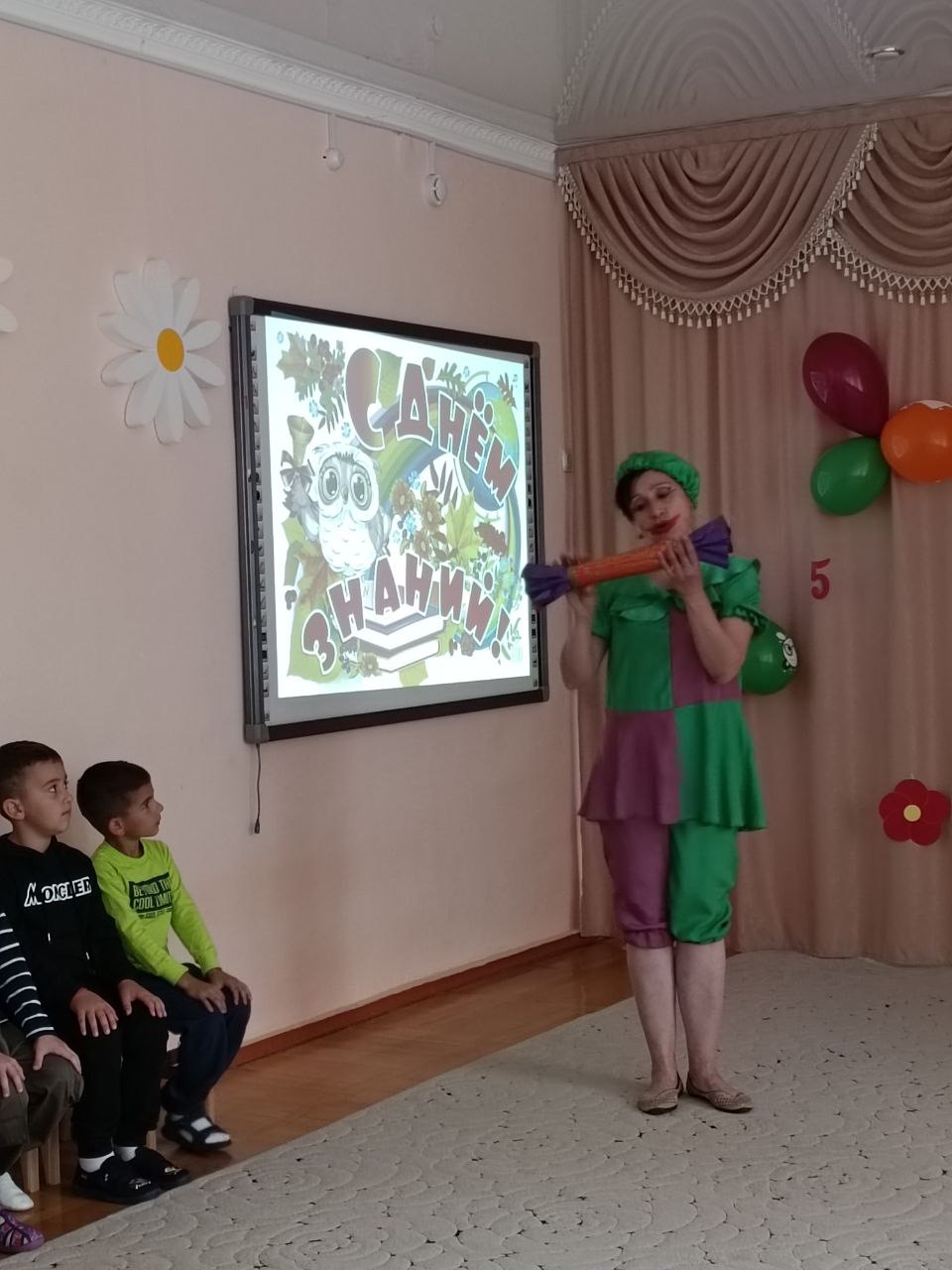 Ведущая: Ты все перепутал, Тимоша! У детей не просто новый, а новый учебный год! Тимоша: Как это учебный? Я не знаю такого! А… это как? Ничего не понимаю!Ведущая: (Здесь, как вариант диалога с детьми, можно попросить, чтобы дети объяснили, а потом подытожить словами. Что именно сегодня начался новый учебный год)Это… когда 1 сентября, ( в День Знаний, школьники идут в школу, а ребята -дошколята идут в детский сад, чтобы узнать много нового и интересного. Именно с этого дня начинается новый учебный год. Понятно тебе, Тимоша?Тимоша:(огорченно). Ну, вот. Теперь никакого праздника не будет. Э-эх! (машет рукой, берет конфету, собирается уходить).Ведущая: Погоди, Тимошка, не огорчайся! Оставайся на нашем празднике. Наши дети сегодня будут путешествовать по стране Знаний. Ребята, пригласим клоуна Тимошу к нам на праздник?Дети: Да.Тимоша: Вот здорово! Значит, у меня будет праздник?Ведущая: Конечно! И сейчас мы с вами немедленно отправляемся путешествовать. Паровозик уже ждет нас!Ира-танец «Поезд».1. Первая остановка-станция Загадок.Город в бантиках, букетах.
До свиданья, слышишь, лето!
В этот день гурьбой весёлой
Дружно мы шагаем в школу.
(1 сентября)Школы – не простые здания,
В школах получают …
(Знания)Возле речки,
На лугу,
Взяли радугу-дугу.
Разогнули,
Распрямили
И в коробку положили.
(Цветные карандаши)Гуляют, играют, Рисуют, поют, И в целом чудесно, В нём детки живут! (Детский сад)

Кто заботливей мамаши Наших деток бережет?Им кладёт в тарелки каши, В чашки сладкий льёт компот? (Няня)Ведущая: Молодцы, ребятки! Ловко справились с заданием. Поехали дальше. И следующая станция2. Станция Игровая Игра «Найди свою пару» (с платочками)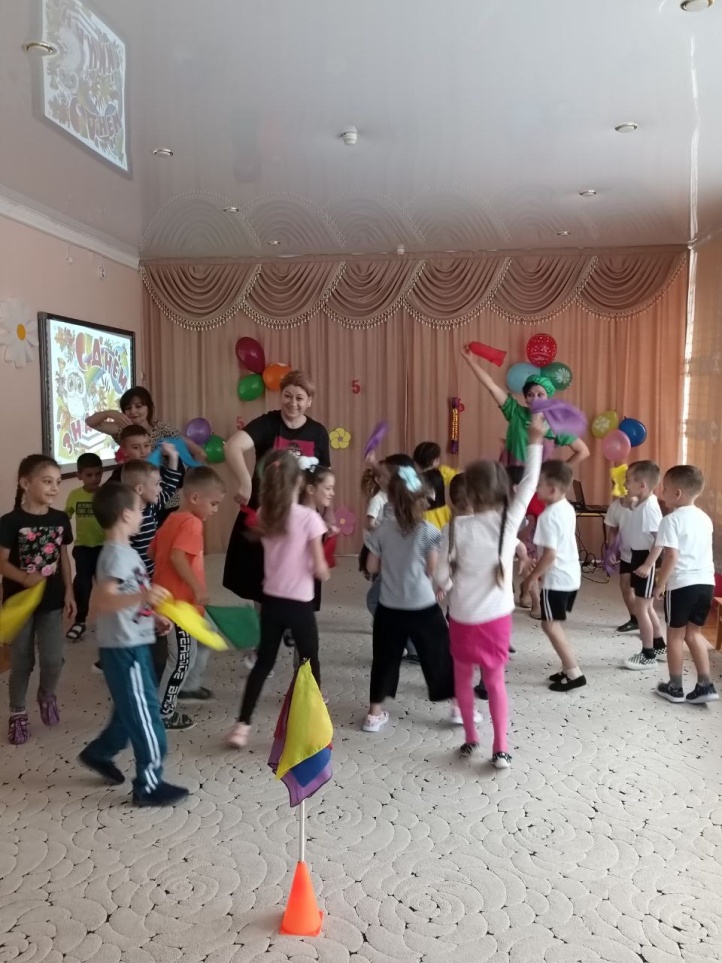 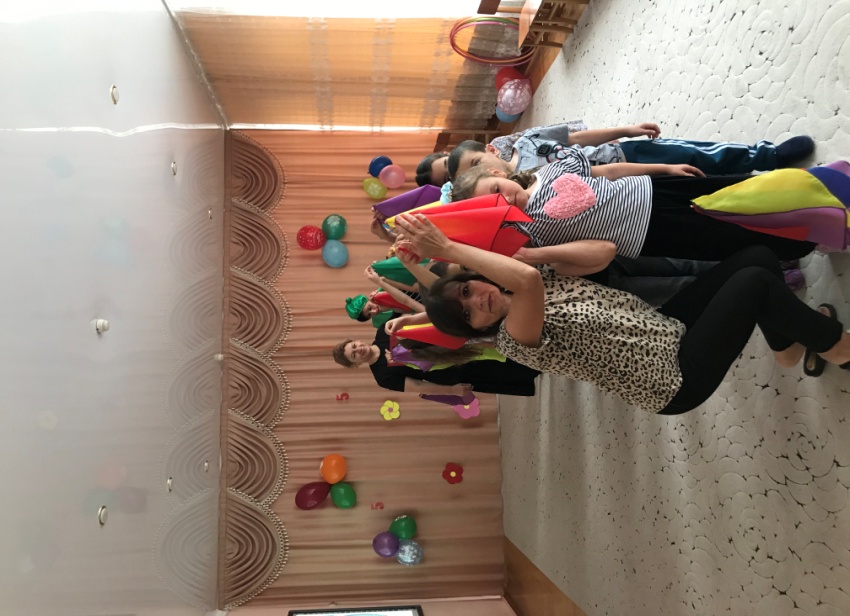 Ведущая: Молодцы, ребятки! Ловко справились с заданием. Поехали дальше. И следующая станция3. «Спортивная».Эстафета «Кто быстрее построит башню из кубиков».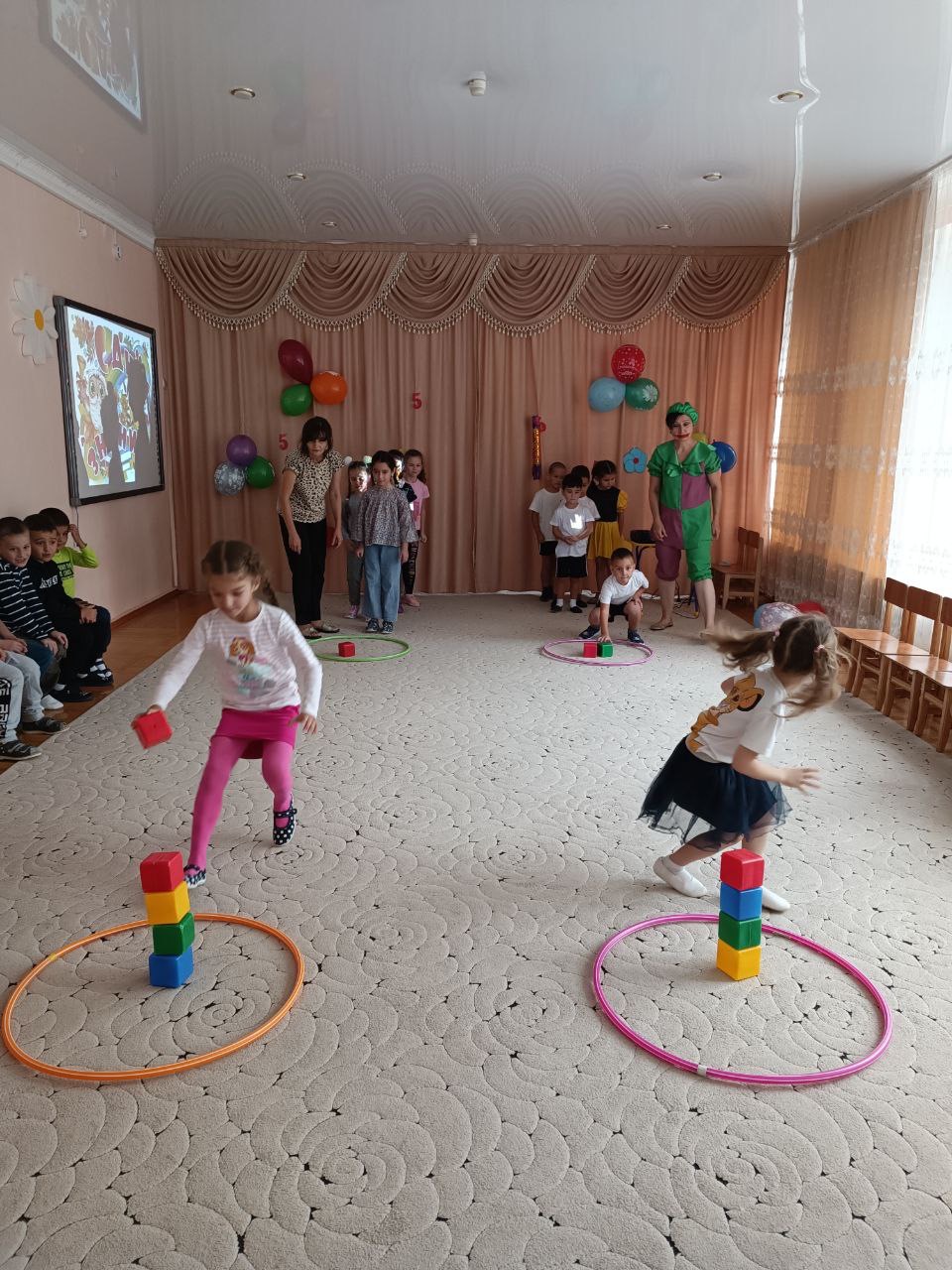 Ведущая: Молодцы, мы теперь с вами настоящие спортсмены. Поиграли, настроение подняли. Путешествуем дальше? (Да (Едут). И последняя наша с вами станция – 4.«Веселая- танцевальная»Танец-флешмоб «Мы рисуем солнце»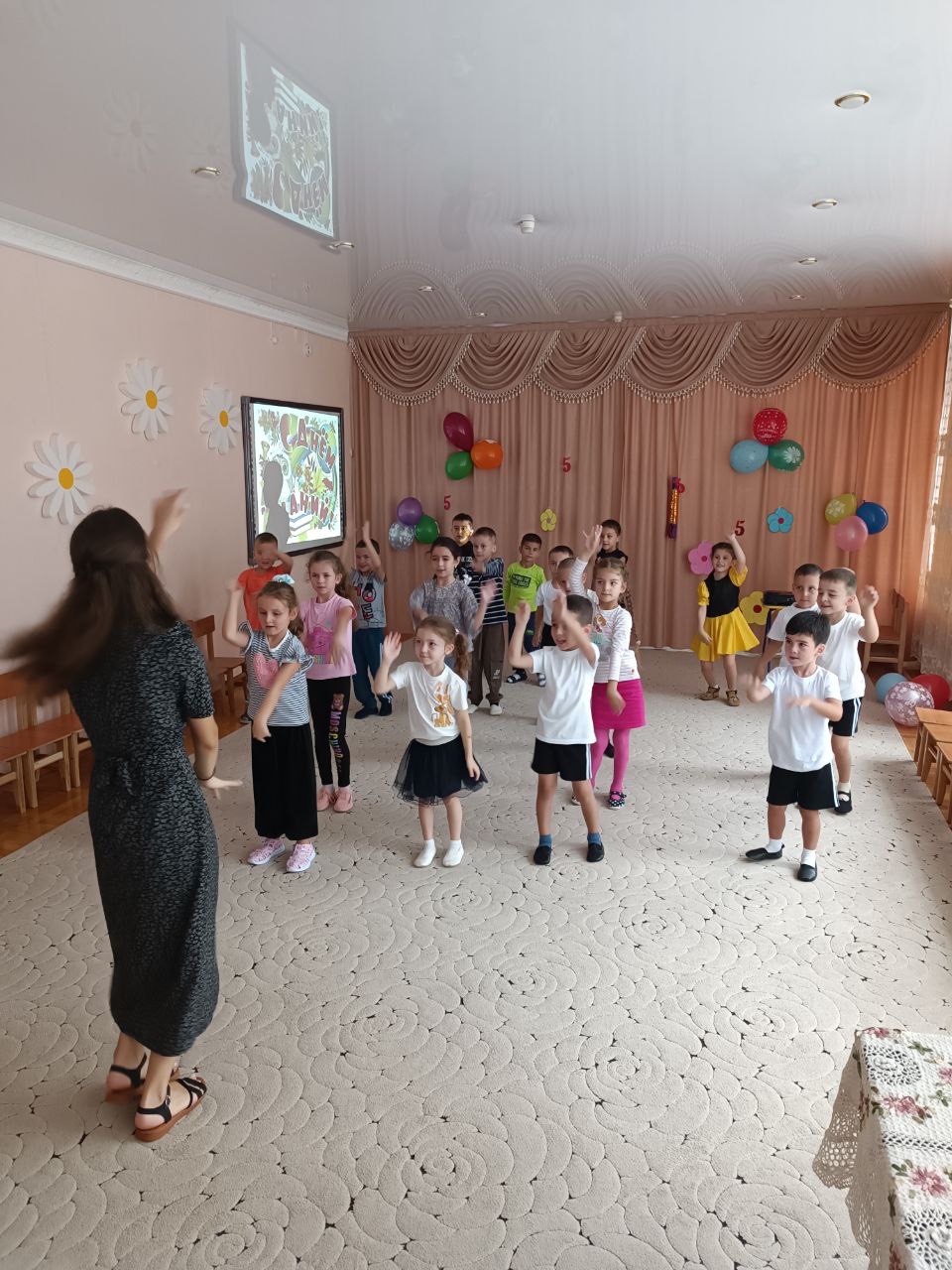 Ведущая: Как же здорово у нас с вами всё получилось! Молодцы, ребята! А теперь, возвращаемся обратно в наш детский сад. Там нас ждёт весёлая дискотека. (садятся в поезд, Проезжают мимо всех станций с 4 по 1).(После дискотеки, Тимоша прощается с детками)Ведущая: Ну что, Тимоша, понравился тебе наш праздник? Понравилось путешествовать с нами на нашем весёлом поезде?Тимоша: Очень! Очень понравилось! Ребята, вы такие молодцы! Спасибо вам огромное за такой чудесный праздник! А мне пора прощаться. Меня ждут и другие детки к себе на праздник! Желаю вам весь год веселья и солнечного настроенья (Прощается со всеми уходит).Дети и ведущий прощаются с клоуном. Ведущий подытоживает праздник с детьми. Все расходятся по площадкам.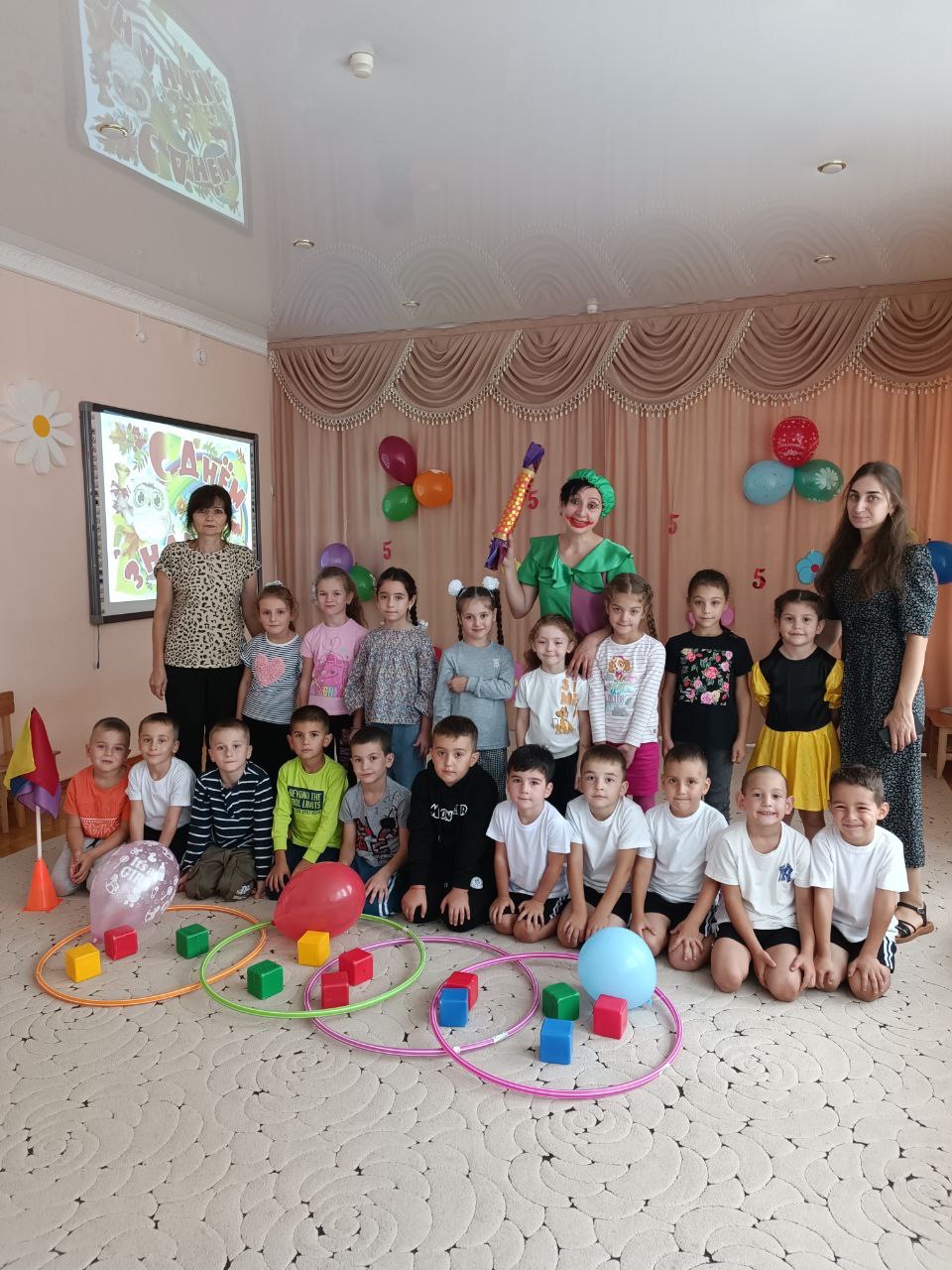 